Komplexní úloha – Elektroměrový rozváděčPraktická část -  řešení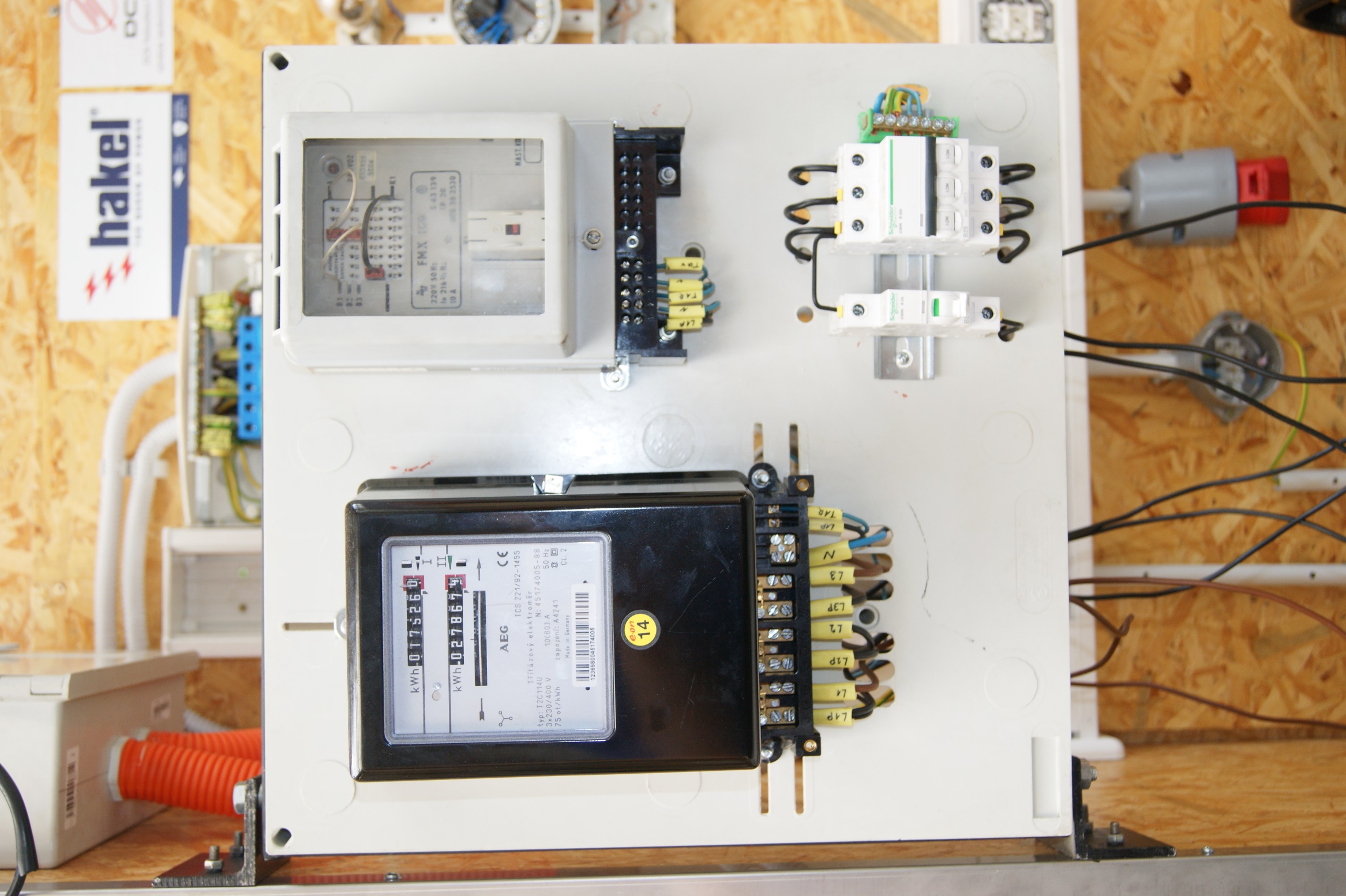 